SPECIAL AWARDS CLAIM FORMTitle ClaimedValidation & Diploma (no pic) £0 - Rosette Required DVM/DSM/NW/JW - £15Validation & Diploma with pic £2 –Rosette postage £3.50 -	Rosette collect from show £0 –DocumentsOriginal pedigree -	Certificates & critiques -	Pedigree re-print required £7.50/£15 -Payment Bank Transfer –	(TSB Sort. 30-99-04 Acct No. 01311654)Send to – Validations Clerk, 8 Grower Gardens, West Howe, Bournemouth, BH11 8EFRegistered Name of Cat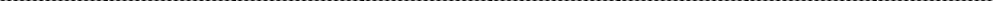 Breed and colour of cat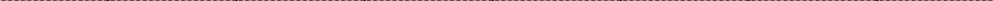 Name of Registered owner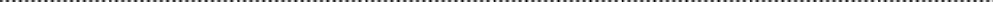 Address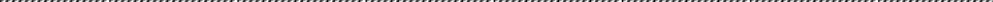 Postcode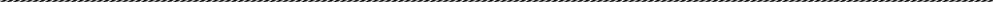 Telephone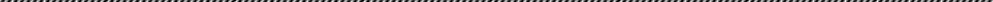 Email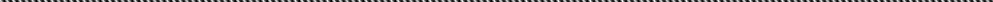 Distinguished Show MeritAvailable to adults of fullyrecognized breeds or house cats10 Best in Show wins in class 1-10 or 14 - Shortest time period mustbe a minimum of 2 years and 1 day from the first win to the last winDistinguished Variety MeritAvailable to cats of fully orpreliminary recognized breeds10 Best in variety wins in class 1-12 - Shortest time period must be aminimum of 2 years and 1 day from the first win to the last winJunior WinnerAvailable to fully recognized breeds5 Best in Show wins in classes 11 and/or 12National WinnerThis needs to be confirmed by FelisBritannica before it can be claimedAvailable at Winners show and Awards presentation